The Emperor’s New ClothesAppearing at The Crimson Casino 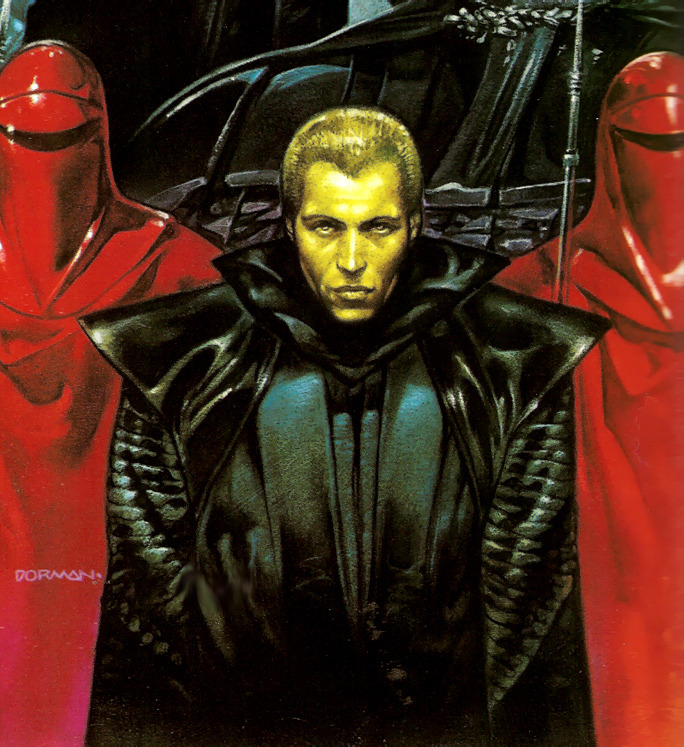 aboard The WheelThis Benduday at 20:00